Format for Lab ReportsR. L. ForrestUniversity of Houston Phys 3313(10/5/2020)The purpose of this document is to serve as an example of the proper style for lab reports.  This document uses the AIP template in Microsoft Word.  Remember to summarize your numerical results here in the abstract, with numerical error and units.  The abstract should not exceed 100 words.  Notice that there are no references in the abstract.IntroductionThe purpose of this document is to give an example of the style for your lab reports.  All lab reports should be in the style of a Journal of Applied Physics paper.  You can browse their papers at the website https://aip.scitation.org/journal/jap. You can achieve this using the AIP style Template download, for TEX or Microsoft Word.  The TEX template and this Microsoft Word template can be found at the website http://nsmn1.uh.edu/rforrest/lab%20report%20resources.html.  The line spacing was changed to single, and the column format set to two-columns from the Introduction forward. In your introduction, give the background of your experiment, and state the purpose of your experiment.  The background should give some context to your experiment.  The purpose may include a general purpose, such as becoming familiar with a topic, but must also include specifics of what you intend to measure or determine.An important part of the Introduction is the Theory for your experiment. Include all equations you will use, defining all variables.  For example, Newton’s second law states that force, F, is given byF = ma,				(1)where m is the mass of an object and a is its acceleration.  Equations only need to be numbered if you’ll be referring back to them later in the report.  For equations more involved than, say, Eq. 1, you should show some key steps in their derivation.Be sure to include references.  You might refer to a book, a web site, a paper, or your lab manual.4   Experimental ProcedureHere you give the details of what you did.  If you deviated from what was expected, explain why.  Include diagrams of the apparatus.  Do not give a numbered list of steps, explain using sentences, in your own words.Results and AnalysisGive the results of your measurements, i.e. your data. Include units. A paragraph always comes before a table or figure in a section.  It’s best to put all data in a table or in a plot, which ever is most practical.  Remember that the whole report should be four pages or less.  All tables must have titles above them, as in Table 1.  All figures must have captions below them, as in Figure 1. Notice that no title is needed on the figure because a caption is given. Also, all tables and figures must be mentioned in the text by number, as in the previous sentence.  They are numbered in the order they are mentioned in the text. The same system is used for references.Table 1.  An example table of fictitious data.  V is the voltage measured across an imaginary resistor, I is the measured current.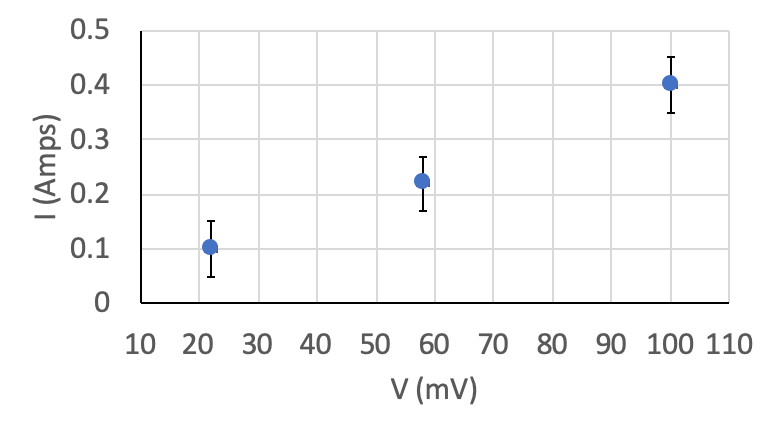 Figure 1.  Current versus voltage for an imaginary resistor.  The error in the current measurements is 0.05 A. Next describe your calculations and analysis, and is in the same section as Resutls.  Discuss the analysis, i.e. calculations, right after presenting the measured data.  Give as many details as are practical (within 4 page limit). Typically one example calculation is acceptable.  You should refer back to the equations from the Theory section, no need to repeat them again.  Include error analysis.DiscussionDiscuss your calculated results.  Are they as you expected?  Do they match the accepted values?  Are discrepancies within the calculated errors?  Discuss the source of errors, difficulties you had with the lab, and suggested improvements.  This section may be a separate section, or may be included with Results and Analysis, but you must discuss your results.ConclusionsThis is a summary of your report.  Repeat your final calculated results again, with error. Did you satisfy the purpose of the experiment, as stated in the Introduction?  Summarize your comments from the Discussion. Run #V (mV)I (A)1250.102590.2231000.40